Publicado en Madrid el 24/09/2018 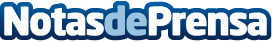 Zeetex convierte al neumático CT1000 en uno de los productos estrella de las furgonetas en 2018Furgones y otros camiones ligeros reconocen en el neumático CT1000 una solución eficiente al desgaste desigual de la banda de rodadura, con una óptima durabilidad y una gran precisión en el manejo en condiciones de seco y mojadoDatos de contacto:ZeetexNota de prensa publicada en: https://www.notasdeprensa.es/zeetex-convierte-al-neumatico-ct1000-en-uno-de Categorias: Automovilismo Madrid Consumo Industria Automotriz http://www.notasdeprensa.es